Ханты-Мансийский автономный  округ – ЮграБюджетное учреждение профессионального образования«Междуреченский агропромышленный колледж»РАБОЧАЯ ПРОГРАММА УЧЕБНОЙ ДИСЦИПЛИНЫБД.08 ОБЩЕСТВОЗНАНИЕ (включая экономику и право)гп. Междуреченский, 2019 г.Рабочая программа учебной дисциплины БД 08. «Обществознание (включая экономику и право) разработана на основе требований Федерального государственного образовательного стандарта  среднего общего образования, утвержденного приказом Министерства образования и науки РФ №413 от «17» мая 2012 года и зарегистрированного приказом Минюста №24480 от «07» июня 2012 года (ред. От 29.12.2012г.), а также на основе примерной программы учебной дисциплины «Обществознание» (включая экономику и право), рекомендованной Федеральным государственным автономным учреждением «Федеральный институт развития образования» (ФГАУ «ФИРО») для реализации основной профессиональной образовательной программы СПО на базе основного общего образования с получением среднего общего образования (Протокол № 3 от 21 июля 2015 г. Регистрационный номер рецензии 378 от 23 июля 2015 г. ФГАУ «ФИРО», с учетом требований Федеральных государственных образовательных стандартов по получаемой специальности 35.02.07 «Механизация сельского хозяйства» профессионального образования (письмо Департамента государственной политики в сфере подготовки рабочих кадров и ДПО Минобрнауки России от 17.03.2015 № 06-259).Организация-разработчик: бюджетное учреждение профессионального образования Ханты-Мансийского автономного округа - Югры «Междуреченский агропромышленный колледж»Разработчик (и): Романовская Елена  Владимировна, преподаватель.1. ПАСПОРТ РАБОЧЕЙ ПРОГРАММЫ УЧЕБНОЙ ДИСЦИПЛИНЫ «ОБЩЕСТВОЗНАНИЕ» (включая экономику и право)Рабочая программа учебной дисциплины «Обществознание» (включая экономику и право) предназначена для изучения обществознания в учреждениях среднего профессионального образования (далее - СПО), реализующих образовательную программу среднего общего образования, при подготовке квалифицированных рабочих, служащих и специалистов среднего звена.Рабочая программа общеобразовательной учебной дисциплины «Обществознание» (включая экономику и право) разработана на основе примерной программы учебной дисциплины «Обществознание» (включая экономику и право), рекомендованной Федеральным государственным автономным учреждением «Федеральный институт развития образования» (ФГАУ «ФИРО») для реализации основной профессиональной образовательной программы СПО на базе основного общего образования с получением среднего общего образования (Протокол № 3 от 21 июля 2015 г. Регистрационный номер рецензии 378 от 23 июля 2015 г. ФГАУ «ФИРО».Содержание программы «Обществознание» направлено на достижение следующих целей:воспитание гражданственности, социальной ответственности, правового самосознания, патриотизма, приверженности конституционным принципам Российской Федерации;развитие личности на стадии начальной социализации, становление правомерного социального поведения, повышение уровня политической, правовой и духовно-нравственной культуры подростка;углубление интереса к изучению социально-экономических и политико-правовых дисциплин;умение получать информацию из различных источников, анализировать, систематизировать ее, делать выводы и прогнозы;содействие формированию целостной картины мира, усвоению знаний об основных сферах человеческой деятельности, социальных институтах, нормах регулирования общественных отношений, необходимых для взаимодействия с другими людьми в рамках отдельных социальных групп и общества в целом;формирование мотивации к общественно полезной деятельности, повышение стремления к самовоспитанию, самореализации, самоконтролю;применение полученных знаний и умений в практической деятельности в различных сферах общественной жизни.В программу включено содержание, направленное на формирование у студентов компетенций, необходимых для качественного освоения основной профессиональной образовательной программы ООП СПО на базе основного общего образования с получением среднего общего образования; программы подготовки специалистов среднего звена (ППССЗ).ОБЩАЯ ХАРАКТЕРИСТИКА УЧЕБНОЙ ДИСЦИПЛИНЫ «ОБЩЕСТВОЗНАНИЕ»Учебная дисциплина «Обществознание» имеет интегративный характер, основанный на комплексе общественных наук, таких как философия, социология, экономика, политология, культурология, правоведение, предметом которых являются научные знания о различных аспектах жизни, развитии человека и общества, влиянии социальных факторов на жизнь каждого человека.Содержание учебной дисциплины направлено на формирование четкой гражданской позиции, социально-правовой грамотности, навыков правового характера, необходимых обучающимся для реализации социальных ролей, взаимодействия с окружающими людьми и социальными группами.Особое внимание уделяется знаниям о современном российском обществе, проблемах мирового сообщества и тенденциях развития современных цивилизационных процессов, роли морали, религии, науки и образования в жизни человеческого общества, а также изучению ключевых социальных и правовых вопросов, тесно связанных с повседневной жизнью.Отбор содержания учебной дисциплины осуществлялся на основе следующих принципов: учет возрастных особенностей обучающихся, практическая направленность обучения, формирование знаний, которые обеспечат обучающимся профессиональных образовательных организаций СПО успешную адаптацию к социальной реальности, профессиональной деятельности, исполнению общегражданских ролей.Реализация содержания учебной дисциплины «Обществознание» предполагает дифференциацию уровней достижения студентами различных целей. Так, уровень функциональной грамотности может быть достигнут как в освоении наиболее распространенных в социальной среде средствах массовых коммуникаций понятий и категорий общественных наук, так и в области социально-практических знаний, обеспечивающих успешную социализацию в качестве гражданина РФ.На уровне ознакомления осваиваются такие элементы содержания, как сложные теоретические понятия и положения социальных дисциплин, специфические особенности социального познания, законы общественного развития, особенности функционирования общества как сложной, динамично развивающейся, самоорганизующейся системы.В процессе освоения учебной дисциплины у студентов закладываются целостные представления о человеке и обществе, деятельности человека в различных сферах, экономической системе общества, социальных нормах, регулирующих жизнедеятельность гражданина. При этом они должны получить достаточно полные представления о возможностях, которые существуют в нашей стране для продолжения образования и работы, самореализации в разнообразных видах деятельности, а также о путях достижения успеха в различных сферах социальной жизни.В профессиональных образовательных организациях, реализующих образовательную программу среднего общего образования в пределах освоения ОПОП СПО на базе основного общего образования, изучение обществознания имеет свои особенности в зависимости от профиля профессионального образования. Это выражается в содержании обучения, количестве часов, выделяемых на изучение отдельных тем программы, глубине их освоения обучающимися, объеме и характере практических занятий, видах внеаудиторной самостоятельной работы студентов.При освоении профессий СПО технического, профиля профессионального образования интегрированная учебная дисциплина «Обществознание» (включая экономику и право), изучается на базовом уровне ФГОС среднего общего образования. Изучение общеобразовательной учебной дисциплины «Обществознание» (включая экономику и право)  завершается подведением итогов в форме дифференцированного зачета в рамках промежуточной аттестации студентов в процессе освоения ООП ПО с получением среднего общего образования.МЕСТО УЧЕБНОЙ ДИСЦИПЛИНЫ В УЧЕБНОМ ПЛАНЕУчебная дисциплина «Обществознание»  (включая экономику и право) входит в состав обязательной предметной области «Общественные науки» ФГОС среднего общего образования.Учебная дисциплина «Обществознание» (включая экономику и право) изучается как профильная учебная дисциплина в общеобразовательном цикле учебного плана ООП СПО на базе основного общего образования с получением среднего общего образования. РЕЗУЛЬТАТЫ ОСВОЕНИЯ УЧЕБНОЙ ДИСЦИПЛИНЫОсвоение содержания учебной дисциплины «Обществознание» (включая экономику и право) обеспечивает достижение студентами следующих результатов:Личностные результаты освоения образовательной программы:сформированность мировоззрения, соответствующего современному уровню развития общественной науки и практики, основанного на диалоге культур, а также различных форм общественного сознания, осознание своего места в поликультурном мире;российская гражданская идентичность, патриотизм, уважение к своему народу, чувство ответственности перед Родиной, уважение государственных символов (герба, флага, гимна);гражданская позиция в качестве активного и ответственного члена российского общества, осознающего свои конституционные права и обязанности, уважающего закон и правопорядок, обладающего чувством собственного достоинства, осознанно принимающего традиционные национальные и общечеловеческие, гуманистические и демократические ценности;толерантное сознание и поведение в поликультурном мире, готовность и способность вести диалог с другими людьми, достигать в нем взаимопонимания, учитывая позиции всех участников, находить общие цели и сотрудничать для их достижения; эффективно разрешать конфликты;готовность и способность к саморазвитию и самовоспитанию в соответствии с общечеловеческими ценностями и идеалами гражданского общества, к самостоятельной, творческой и ответственной деятельности; сознательное отношение к непрерывному образованию как условию успешной профессиональной и общественной деятельности;осознанное отношение к профессиональной деятельности как возможности участия в решении личных, общественных, государственных, общенациональных проблем;ответственное отношение к созданию семьи на основе осознанного принятия ценностей семейной жизни;Метапредметные результаты освоения образовательной программы:умение самостоятельно определять цели деятельности и составлять планы деятельности; самостоятельно осуществлять, контролировать и корректировать деятельность; использовать все возможные ресурсы для достижения поставленных целей и реализации планов деятельности; выбирать успешные стратегии в различных ситуациях;владение навыками познавательной, учебно-исследовательской и проектной деятельности в сфере общественных наук, навыками разрешения проблем; способность и готовность к самостоятельному поиску методов решения практических задач, применению различных методов познания;готовность и способность к самостоятельной информационно-познавательной деятельности, включая умение ориентироваться в различных источниках социально-правовой и экономической информации, критически оценивать и интерпретировать информацию, получаемую из различных источников;умение использовать средства информационных и коммуникационных технологий в решении когнитивных, коммуникативных и организационных задач с соблюдением требований эргономики, техники безопасности, гигиены, ресурсосбережения, правовых и этических норм, норм информационной безопасности;умение определять назначение и функции различных социальных, экономических и правовых институтов;умение самостоятельно оценивать и принимать решения, определяющие стратегию поведения, с учетом гражданских и нравственных ценностей;владение языковыми средствами: умение ясно, логично и точно излагать свою точку зрения, использовать адекватные языковые средства, понятийный аппарат обществознания;Предметные результаты освоения курса:сформированность знаний об обществе как целостной развивающейся системе в единстве и взаимодействии его основных сфер и институтов;владение базовым понятийным аппаратом социальных наук;владение умениями выявлять причинно-следственные, функциональные, иерархические и другие связи социальных объектов и процессов;сформированность представлений об основных тенденциях и возможных перспективах развития мирового сообщества в глобальном мире;сформированность представлений о методах познания социальных явлений и процессов;владение умениями применять полученные знания в повседневной жизни, прогнозировать последствия принимаемых решений;сформированность навыков оценивания социальной информации, умений поиска информации в источниках различного типа для реконструкции недостающих звеньев с целью объяснения и оценки разнообразных явлений и процессов общественного развития. СОДЕРЖАНИЕ УЧЕБНОЙ ДИСЦИПЛИНЫ Раздел 1. Человек и обществоТема 1.1 Природа человека, врожденные и приобретенные качестваФилософские представления о социальных качествах человека. Человек, индивид, личность. Деятельность и мышление. Виды деятельности. Творчество. Человек в учебной и трудовой деятельности. Основные виды профессиональной деятельности. Выбор профессии. Профессиональное самоопределениеФормирование характера, учет особенностей характера в общении и профессиональной деятельности. Потребности, способности и интересы.Социализация личности. Самосознание и социальное поведение. Цель и смысл человеческой жизни.Проблема познаваемости мира. Понятие истины, ее критерии. Виды человеческих знаний. Мировоззрение. Типы мировоззрения. Основные особенности научного мышления.Свобода как условие самореализации личности. Свобода человека и ее ограничители (внутренние — со стороны самого человека и внешние — со стороны общества). Выбор и ответственность за его последствия. Гражданские качества личности.Человек в группе. Многообразие мира общения. Межличностное общение и взаимодействие. Проблемы межличностного общения в молодежной среде. Особенности самоидентификации личности в малой группе на примере молодежной среды. Межличностные конфликты. Истоки конфликтов в среде молодежи.Тема 1.2 Общество как сложная системаПредставление об обществе как сложной динамичной системе. Подсистемы и элементы общества. Специфика общественных отношений. Основные институты общества, их функции.Общество и природа. Значение техногенных революций: аграрной, индустриальной, информационной. Противоречивость воздействия людей на природную среду.Многовариантность общественного развития. Эволюция и революция как формы социального изменения. Понятие общественного прогресса.Смысл и цель истории. Цивилизация и формация. Общество: традиционное, индустриальное, постиндустриальное (информационное).Особенности современного мира. Процессы глобализации. Антиглобализм, его причины и проявления. Современные войны, их опасность для человечества. Терроризм как важнейшая угроза современной цивилизации. Социальные и гуманитарные аспекты глобальных проблем.Практические занятияЧеловек, индивид, личность.Мировоззрение. Типы мировоззрения.Основные институты общества.Общество и природа.Раздел 2. Духовная культура человека и обществаТема 2.1 Духовная культура личности и обществаПонятие о культуре. Духовная культура личности и общества, ее значение в общественной жизни. Культура народная, массовая и элитарная. Экранная культура- продукт информационного общества. Особенности молодежной субкультуры. Проблемы духовного кризиса и духовного поиска в молодежной среде. Формирование ценностных установок, идеалов, нравственных ориентиров. Взаимодействие и взаимосвязь различных культур. Культура общения, труда, учебы, поведения в обществе. Этикет. Учреждения культуры. Государственные гарантии свободы доступа к культурным ценностям.Тема 2.2 Наука и образование в современном миреНаука. Естественные и социально-гуманитарные науки. Значимость труда ученого, его особенности. Свобода научного поиска. Ответственность ученого перед обществом.Образование как способ передачи знаний и опыта. Роль образования в жизни современного человека и общества. Правовое регулирование образования. Порядок приема в образовательные учреждения профессионального образования. Система образования в Российской Федерации. Государственные гарантии в получении образования. Профессиональное образование.Тема 2.3 Мораль, искусство и религия как элементы духовной культурыМораль. Основные принципы и нормы морали. Гуманизм. Добро и зло. Долг и совесть. Моральный выбор. Моральный самоконтроль личности. Моральный идеал.Религия как феномен культуры. Мировые религии. Религия и церковь в современном мире. Свобода совести. Религиозные объединения Российской Федерации.Искусство и его роль в жизни людей. Виды искусств.Практические занятияДуховная культура личности и общества.Виды культуры.Наука и образование в современном мире.Религия.Искусство.Раздел 3 ЭкономикаТема 3.1 Экономика и экономическая наука. Экономические системыЭкономика семьи. Экономика как наука и хозяйство. Главные вопросы экономики. Потребности. Выбор и альтернативная стоимость. Ограниченность ресурсов. Факторы производства.Разделение труда, специализация и обмен. Типы экономических систем: традиционная, централизованная (командная) и рыночная экономика.Тема 3.2. Рынок. Фирма. Роль государства в экономикеРынок одного товара. Спрос. Факторы спроса. Предложение. Факторы предложения. Рыночное равновесие. Основные рыночные структуры: совершенная и несовершенная конкуренция. Роль фирм в экономике. Издержки, выручка, прибыль. Производительность труда. Основные организационные формы бизнеса в России. Основные источники финансирования бизнеса. Акции и облигации. Фондовый рынок. Основы менеджмента и маркетинга. Деньги. Процент. Банковская система. Роль Центрального банка. Основные операции коммерческих банков. Инфляция. Виды, причины и последствия инфляции. Антиинфляционные меры. Основы денежной политики государства.Частные и общественные блага. Функции государства в экономике. Понятие ВВП и его структура. Экономический рост и развитие. Экономические циклы. Виды налогов. Государственные расходы. Государственный бюджет. Государственный долг. Основы налоговой политики государства.Тема 3.3. Рынок труда и безработицаСпрос на труд и его факторы. Предложение труда. Факторы предложения труда. Роль профсоюзов и государства на рынках труда. Человеческий капитал. Понятие безработицы, ее причины и экономические последствия. Рациональный потребитель. Защита прав потребителя. Основные доходы и расходы семьи. Реальный и номинальный доход. Сбережения.Тема 3.4.  Основные проблемы экономики России. Элементы международной экономикиСтановление современной рыночной экономики России. Особенности современной экономики России, ее экономические институты. Основные проблемы экономики России и ее регионов. Экономическая политика Российской Федерации. Россия в мировой экономике.Организация международной торговли. Государственная политика в области международной торговли. Глобальные экономические проблемы.Практические занятияЭкономика как наука.Типы экономических систем.Функции государства в экономике.Причины безработицы и трудоустройство.Особенности современной экономики России.Раздел 4. Социальные отношенияТема 4.1. Социальная роль и стратификацияСоциальные отношения. Понятие о социальных общностях и группах. Социальная стратификация. Социальная мобильность.Социальная роль. Многообразие социальных ролей в юношеском возрасте. Социальные роли человека в семье и трудовом коллективе.Социальный статус и престиж. Престижность профессиональной деятельности.Тема 4.2. Социальные нормы и конфликтыСоциальный контроль. Виды социальных норм и санкций. Самоконтроль. Девиантное поведение, его формы, проявления. Профилактика негативных форм девиантного поведения среди молодежи. Опасность наркомании, алкоголизма. Социальная и личностная значимость здорового образа жизни.Социальный конфликт. Причины и истоки возникновения социальных конфликтов. Пути разрешения социальных конфликтов.Тема 4.3. Важнейшие социальные общности и группыОсобенности социальной стратификации в современной России. Демографические, профессиональные, поселенческие и иные группы.Молодежь как социальная группа. Особенности молодежной политики в Российской Федерации.Этнические общности. Межнациональные отношения, этносоциальные конфликты, пути их разрешения. Конституционные принципы национальной политики в Российской Федерации.Семья как малая социальная группа. Семья и брак. Современная демографическая ситуация в Российской Федерации. Семейное право и семейные правоотношения. Понятие семейных правоотношений. Порядок, условия заключения и расторжения брака. Права и обязанности супругов. Брачный договор. Правовые отношения родителей и детей. Опека и попечительство.Практические занятияВиды социальных норм.Раздел 5. ПолитикаТема 5.1. Политика и власть. Государство в политической системеПонятие власти. Типы общественной власти. Политика как общественное явление. Политическая система, ее внутренняя структура. Политические институты. Государство как политический институт. Признаки государства. Государственный суверенитет.Внутренние и внешние функции государства. Особенности функционального назначения современных государств. Межгосударственная интеграция, формирование надгосударственных институтов — основные особенности развития современной политической системы.Формы государства: формы правления, территориально-государственное устройство, политический режим. Типология политических режимов. Демократия, ее основные ценности и признаки. Условия формирования демократических институтов и традиций.Правовое государство, понятие и признаки.Тема 5.2. Участники политического процессаЛичность и государство. Политический статус личности. Политическое участие и его типы. Причины и особенности экстремистских форм политического участия. Политическое лидерство. Лидеры и ведомые. Политическая элита, особенности ее формирования в современной России.Гражданское общество и государство. Гражданские инициативы.Отличительные черты выборов в демократическом обществе. Абсентеизм, его причины и опасность. Избирательная кампания в Российской Федерации.Политические партии и движения, их классификация. Современные идейно политические системы: консерватизм, либерализм, социал-демократия, коммунизм. Законодательное регулирование деятельности партий в Российской Федерации.Роль средств массовой информации в политической жизни общества.Практические занятияВнутренние и внешние функции государства.Избирательное кампанияРаздел 6. ПравоТема 6.1 Правовое регулирование общественных отношенийЮриспруденция как общественная наука.Право в системе социальных норм. Правовые и моральные нормы.Система права: основные институты, отрасли права. Частное и публичное право.Основные формы права. Нормативные правовые акты и их характеристика. Порядок принятия и вступления в силу законов в РФ. Действие нормативных правовых актов во времени, в пространстве и по кругу лиц. Правовые отношения и их структура. Правомерное и противоправное поведение. Виды противоправных поступков. Юридическая ответственность и ее задачи.Тема 6.2. Основы конституционного права Российской ФедерацииКонституционное право, как отрасль российского права. Основы конституционного строя Российской Федерации. Система государственных органов Российской Федерации. Законодательная власть. Исполнительная власть. Институт президентства. Местное самоуправление.Правоохранительные органы Российской Федерации. Судебная система Российской Федерации. Адвокатура. Нотариат.Понятие гражданства. Порядок приобретения и прекращения гражданства в РФ.Основные конституционные права и обязанности граждан в России.Право граждан РФ участвовать в управлении делами государства.Право на благоприятную окружающую среду.Обязанность защиты Отечества. Основания отсрочки от военной службы.Международная защита прав человека в условиях мирного и военного времени.Тема 6.3. Отрасли российского праваГражданское право и гражданские правоотношения. Физические лица. Юридические лица. Гражданско-правовые договоры. Правовое регулирование предпринимательской деятельности. Имущественные права. Право собственности на движимые и недвижимые вещи, деньги, ценные бумаги. Право на интеллектуальную собственность. Основания приобретения права собственности: купля-продажа, мена, наследование, дарение.Личные неимущественные права граждан: честь, достоинство, имя. Способы защиты имущественных и неимущественных прав.Трудовое право и трудовые правоотношения. Понятие трудовых правоотношений. Занятость и трудоустройство. Органы трудоустройства. Порядок приема на работу. Трудовой договор: понятие и виды, порядок заключения и расторжения. Правовое регулирование трудовой деятельности несовершеннолетних. Коллективный договор. Роль профсоюзов в трудовых правоотношениях. Трудовые споры и порядок их разрешения. Заработная плата. Правовые основы социальной защиты и социального обеспечения.Административное право и административные правоотношения. Административные проступки. Административная ответственность.Уголовное право. Преступление как наиболее опасное противоправное деяние. Состав преступления. Уголовная ответственность. Особенности уголовной ответственности несовершеннолетних. Обстоятельства, исключающие уголовную ответственность. Практические занятия Правовое регулирование общественных отношений.Примерные темы рефератов (докладов), индивидуальных проектовЧеловек, индивид, личность: взаимосвязь понятий.Влияние характера человека на его взаимоотношения с окружающими людьми.Проблема познаваемости мира в трудах ученых.Я или мы: взаимодействие людей в обществе.Индустриальная революция: плюсы и минусы.Глобальные проблемы человечества.Современная массовая культура: достижение или деградация?Наука в современном мире: все ли достижения полезны человеку?Кем быть? Проблема выбора профессии.Современные религии.Роль искусства в обществе.Экономика современного общества.Структура современного рынка товаров и услуг.Безработица в современном мире: сравнительная характеристика уровня и причин безработицы в разных странах.Я и мои социальные роли.Политическая власть: история и современность.Политическая система современного российского общества.Содержание внутренних и внешних функций государства на примере современной России.Формы государства: сравнительная характеристика (два государства на выбор: одно из истории, другое современное).Формы участия личности в политической жизни.Политические партии современной России.Право и социальные нормы.6.ТЕМАТИЧЕСКОЕ ПЛАНИРОВАНИЕ В учебно-тематическом плане отражены разделы курса, последовательность их изучения и количество часов, выделяемых на изучение всего курса.7. Характеристика основных видов учебной деятельности обучающихся8. УЧЕБНО-МЕТОДИЧЕСКОЕ И МАТЕРИАЛЬНО-ТЕХНИЧЕСКОЕ ОБЕСПЕЧЕНИЕ ПРОГРАММЫ УЧЕБНОЙ ДИСЦИПЛИНЫ «ОБЩЕСТВОЗНАНИЕ» (включая экономику и право)Для освоения учебной дисциплины «Обществознание» (включая экономику и право)  в наличии имеется учебный кабинет, в котором имеется возможность обеспечить обучающимся свободный доступ в Интернет во время учебного занятия и период вне учебной деятельности.Помещение кабинета удовлетворяет требованиям Санитарно-эпидемиологических правил и нормативов (СанПиН 2.4.2 № 178-02).В состав учебно-методического и материально-технического обеспечения программы учебной дисциплины «Обществознание» входят:рабочие места обучающихся и преподавателя;технические средства обучения (средства ИКТ): компьютер с доступом в Интернет, проектор; магнитная доска; библиотечный фонд, в который входят учебники, обеспечивающие освоение учебной дисциплины «Обществознание», рекомендованные или допущенные для использования в профессиональных образовательных организациях, реализующих образовательную программу среднего общего образования в пределах освоения ОПОП СПО на базе основного общего образования.9. КОНТРОЛЬ УРОВНЯ ОСВОЕНИЯ УЧЕБНОЙ ДИСЦИПЛИНЫПредметное содержание материала дифференцированного зачета предполагает выявление базового уровня знаний предметных тем, пройденных студентами в течение учебного года; умений характеризовать основные социальные объекты, выделяя их существенные признаки; объяснять причинно-следственные и функциональные связи изученных социальных объектов, формулировать на основе приобретенных обществоведческих знаний собственные суждения и аргументы по определенным проблемам, оценивать действия субъектов социальной жизни, включая личности, группы, организации, с точки зрения социальных норм, экономической рациональности.Вариант 1Часть А (задания А1- А12) содержит 12 заданий.Часть В (задания В1-В4) содержит 4 задания.Часть 2 (задания А 1-А12) содержит 12 более заданий.Часть В (задания В1-В4) содержит 4 задания.Критерии оценивания ответа на вопрос: «5» - 80 - 85% правильных ответов«4» - 70 - 80% правильных ответов«3» - 60 - 70% правильных ответов«2» - 59% и менее правильных ответовКОНТРОЛЬНЫЕ ВОПРОСЫ И ЗАДАНИЯ(для итоговой аттестации)Промежуточный контроль за весь курс изучения учебной дисциплины проводится в форме дифференцированного зачета по изученным разделам программы.Вариант 1.Часть А.А 1. И человек и животноеСвободно определяют цель своего поведенияИмеют индивидуальные интересыОсознают свою уникальностьЗависят от природных условийА 2. Верны ли следующие суждения о последствиях глобализации?А. Глобализация приводит к навязыванию определённого образа жизни, зачастую противоречащего традициям данного общества.Б. Глобализация способствует концентрации усилий на разработку новых передовых технологий.Верно только АВерно только БВерны оба сужденияОба суждения неверныА3. Под культурой в наиболее общем смысле понимаетсяУровень воспитанностиВся преобразовательная деятельность человекаПроизводство материальных ценностейХудожественное творчествоА 4. Верны ли следующие суждения о развитии современной культуры?А. Интернационализации культуры способствуют мировое разделение труда и возросшая мобильность населения.Б. Интернационализации культуры способствуют научно-технический прогресс и развитие современных технологий.Верно только АВерно только БВерны оба сужденияОба суждения неверныА5. Экономическую сферу жизни общества характеризуетМиграция сельского населенияМежнациональная интеграцияРазделение трудаСоциальная дифференциацииА 6. Экономические системы различаютсяОбъёмом государственных расходовСтепенью вмешательства государства в экономикуМасштабами социальной поддержки населенияРазнообразием природных ресурсовА7. Обеспеченность силой общественного мнения является отличительным признаком нормМоральныхПравовыхЭкономическихПолитическихА8. Политическая власть, в отличие от иных видов власти,Представляет собой волевое действиеПобуждает людей к определённым действиямОбращается с помощью права ко всем гражданамОпределяет отношения между людьми и социальными группамиА9. Верны ли следующие суждения о выборах высших органов власти в РФ?А. Президент РФ избирается голосованием обеих палат Федерального собрания.Б. Выборы депутатов Государственной Думы осуществляются на альтернативной основе.Верно только АВерно только БВерны оба сужденияОба суждения неверныА10. Основной особенностью норм права, в отличие от других социальных норм, является то, что ониУстанавливаются государствомСкладываются в течение жизни нескольких поколенийРегулируют отношения в сфере властиУстанавливают справедливостьА11. Гражданским правонарушением являетсяДача взятки должностному лицуПропуск занятий без уважительной причиныНарушение условий авторского договораНарушение правил дорожного движенияА12. Высшая законодательная власть в РФ принадлежитПравительству РФАдминистрации Президента РФВерховному СудуФедеральному СобраниюЧасть В.В1. Запишите слово, пропущенное в схеме: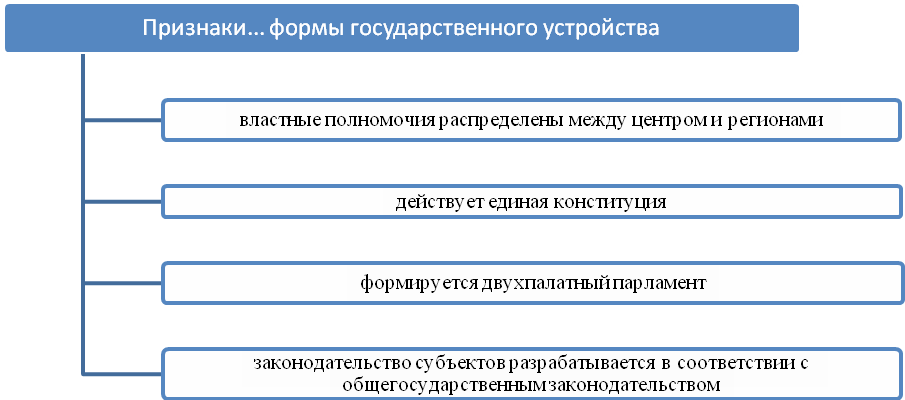 Ответ:__________________________________________________В 2. Ниже приведены качества, присущие человеку. Все они, за исключением одного, имеют социальную природу.Свобода, наследственность, интересы, убеждения, сознание, ответственность.Найдите и укажите качество, выпадающее из общего списка.Ответ:_________________________________________________В 3. Установите соответствие между правоотношением и соответствующей ему отраслью права: к каждой позиции, данной в первом столбце, подберите соответствующую позицию из второго столбца.Запишите в таблицу выбранные цифры, а затем получившуюся последовательность цифр перенесите в бланк ответов (без пробелов и других символов)В4. Прочитайте приведённый ниже текст, в котором пропущен ряд слов.Характеристика общества как _____________(1) предусматривает изучение его внутренней структуры. Её основными элементами являются_____________(2) общественной жизни и социальные институты. Выделяют экономическую, социальную, политическую и духовные сферы. Все они находятся в тесной взаимосвязи, так как поддерживают необходимую_____________(3) общества, ________________(4) в каждой из сфер решают важные социальные задачи. Они обеспечивают производство и распределение различных видов_________________(5), а также управление совместной _______________(6) людей.Слова в списке даны в именительном падеже, единственном числе. Каждое слово (словосочетание) может быть использовано только один раз. Выбирайте последовательно одно слово за другим, мысленно заполняя каждый пропуск. Обратите внимание на то, что в списке больше слов, чем вам потребуется для заполнения пропусков.В данной ниже таблице указаны номера пропусков. Запишите под каждым номером букву, соответствующую выбранному вами слову. Получившуюся последовательность букв перенесите в бланк ответов.Вариант 2.Часть А.А1. К социальным потребностям человека относится потребность вОтдыхеОбщенииСамосохраненииСохранении потомстваА2. Верны ли следующие суждения о человеке?А. Человек приспосабливается к окружающей среде, которая и определяет его образ жизни.Б. Человеку свойственно ценностное отношение к действительности.Верно только АВерно только БВерны оба сужденияОба суждения неверныА3. Общим для научного и художественного творчества являютсяСтремление к осмыслению действительностиОбоснованность предположенийСтремление к достоверностиФормирование чувства прекрасногоА4. Верны ли следующие суждения о культуре?А. Материальная и духовная культуры слабо связаны друг с другом.Б. Общество может существовать, не создавая культуру.Верно только АВерно только БВерны оба сужденияОба суждения неверныА 5. Правовые нормы в отличие от других социальных нормОпираются на силу общественного мненияОбеспечиваются силой государственного принужденияПоддерживаются моральным сознаниемОсваиваются в процессе социализацииА 6. Что относится к институтам политической системы?Политические организации, главной из которых является государствоСовокупность отношений и форм взаимодействия между социальными группами и индивидамиНормы и традиции, регулирующие политическую жизнь обществаСовокупность различных по своему содержанию политических идейА 7. В государстве К. права и свободы граждан гарантируются законом, в СМИ представлен широкий спектр политических взглядов. Какой политический режим сложился в государстве К.?ДемократическийТоталитарныйАвторитарныйДиктаторскийА 8. Действующая Конституция РФ была принятаСоветом ФедерацииГосударственной ДумойГосударственным советомВсенародным голосованиемА 9. Одним из видов уголовного наказания являетсяАдминистративный штрафПредупреждениеЛишение свободыОбъявление выговораА 10. Основы общественного строя РФ законодательно закрепленыГражданским кодексом РФВсеобщей декларацией прав человекаКонституцией РФТрудовым кодексом РФА 11. Гражданка С. Заказала в ателье свадебное платье. Накануне срока исполнения заказа ей позвонили из ателье и, извинившись, сообщили, что у них заболела швея, поэтому они не могут вовремя сшить ей платье. Гражданка С. Подала на ателье в суд. Статьи какого кодекса станут основой рассмотрения дела в суде?ТрудовогоАдминистративногоФинансовогоГражданскогоА 12. Существует несколько значений понятия «экономика». Какая позиция иллюстрирует экономику как хозяйство?производство необходимых обществу благ и услугобъяснение факторов, влияющих на снижение курса национальной валютыисследование причин экономической стагнацииразработка перспективных моделей развития сферы услуг.Часть В.В1. Запишите слово, пропущенное в схеме: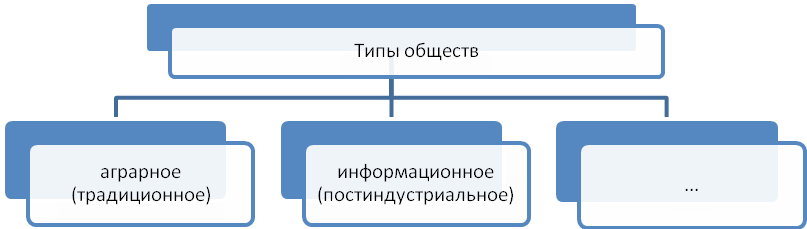 Ответ:______________________________________В 2. Установите соответствие между характеристиками чувственного познания и их формами: к каждой позиции, данной в первом столбце, подберите соответствующую позицию из второго столбца.Запишите в таблицу выбранные цифры, а затем получившуюся последовательность цифр перенесите в бланк ответов (без пробелов и других символов)В3. Прочитайте приведённый ниже текст, каждое положение которого пронумеровано.Устав ООН обязывает государства развивать международное сотрудничество в целях содействия «всеобщему уважению и соблюдению прав человека».(2) На наш взгляд, это положение имеет фундаментальный характер.(3) К сожалению, в годы «холодной войны» единодушия среди государств по вопросу прав человека не было.(4) Устав ООН формулирует цели, которые должны быть достигнуты современными государствами.Определите, какие положения текста носятА) фактический характерБ) характер оценочных сужденийЗапишите под номером положения букву, обозначающую его характер. Получившуюся последовательность букв перенесите в бланк ответов.В4. Прочитайте приведённый ниже текст, в котором пропущен ряд слов.Термин _____________(1) имеет два значения. Во-первых, так называется способ организации деятельности людей, направленной на создание благ, необходимых им для потребления. Синонимом этого значения рассматриваемого термина является понятие «_____________»(2). Во-вторых, этим термином обозначают_____________(3), которая исследует, как люди используют имеющиеся ограниченные _____________(4) для удовлетворения своих неограниченных потребностей. В экономической жизни есть три главных участника: семьи, фирмы и _____________(5). Они взаимодействуют между собой через рынки факторов производства и потребительских товаров. Но всё же главное из действующих лиц, ради удовлетворения нужд которого должна осуществляться хозяйственная деятельность в любой стране, - _____________(6).Слова в списке даны в именительном падеже, единственном числе. Каждое слово (словосочетание) может быть использовано только один раз. Выбирайте последовательно одно слово за другим, мысленно заполняя каждый пропуск. Обратите внимание на то, что в списке больше слов, чем вам потребуется для заполнения пропусков.В данной ниже таблице указаны номера пропусков. Запишите под каждым номером букву, соответствующую выбранному вами слову. Получившуюся последовательность букв перенесите в бланк ответов.10. РЕКОМЕНДУЕМАЯ ЛИТЕРАТУРА Для студентов:Боголюбов Л. Н. Обществознание. Учебник. 10 класс (базовый уровень) электронный учебник. Издательство «Просвещение» - «Учебник цифрового века»;Боголюбов Л. Н. Обществознание. Учебник. 11 класс (базовый уровень) электронный учебник. Издательство «Просвещение» - «Учебник цифрового века»;Сычев А. А. Обществознание для СПО ЭБС BOOK/.ru электронный учебник.Для преподавателейКонституция Российской Федерации 1993 г. (последняя редакция).Гражданский кодекс РФ. Ч. 1 (введен в действие Федеральным законом от 30.11.1994 № 51-ФЗ) // СЗ РФ. — 1994. — № 32. — Ст. 3301.Гражданский кодекс РФ. Ч. 2 (введен в действие Федеральным законом от 26.01.1996 № 14-ФЗ) // СЗ РФ. — 1996. — № 5. — Ст. 410.Гражданский кодекс РФ. Ч. 3 (введен в действие Федеральным законом от 26.11.2001 № 46-ФЗ) // СЗ РФ. — 2001. — № 49. — Ст. 4552.Гражданский кодекс РФ. Ч. 4 (введен в действие Федеральным законом от 18.12.2006 № 230-ФЗ) // СЗ РФ. — 2006. — № 52 (ч. I). — Ст. 5496.Земельный кодекс РФ (введен в действие Федеральным законом от 25.10.2001 № 136-ФЗ) // СЗ РФ. — 2001. — № 44. — Ст. 4147.Кодекс РФ об административных правонарушениях (введен в действие Федеральным законом от 30.12.2001 № 195-ФЗ) // СЗ РФ. — 2002. — № 1 (Ч. I). — Ст. 1.Трудовой кодекс РФ (введен в действие Федеральным законом от 30.12.2001 № 197-ФЗ) // СЗ РФ. — 2002. — № 1 (Ч. I). — Ст. 3.Уголовный кодекс РФ (введен в действие Федеральным законом от 13.06.1996 № 63-ФЗ) // СЗ РФ. — 1996. — № 25. — Ст. 2954.Закон РФ от 07.02.1992 № 2300-1 «О защите прав потребителей» // СЗ РФ. — 1992. — № 15. — Ст. 766.Закон РФ от 19.04.1991 № 1032-1 «О занятости населения в Российской Федерации» // Ведомости Съезда народных депутатов РФ и ВС РФ. — 1991. — № 18. — Ст. 566.Закон РФ от 31.05.2002 № 62-ФЗ «О гражданстве Российской Федерации» // СЗ РФ. — 2002.Закон РФ от 21.02.1992 № 2395-1 «О недрах» (с изм. и доп.) // СЗ РФ. — 1995. — № 10. — Ст. 823.Закон РФ от 11.02.1993 № 4462-1 «О Нотариате» (с изм. и доп.) // СЗ РФ. — 1993.Федеральный закон от 31.05.2002 г. № 63-ФЗ «Об адвокатской деятельности и адвокатуре в Российской Федерации» // СЗ РФ. — 2002.Федеральный закон от 29.12.2012 № 273-ФЗ «Об образовании в Российской Федерации» // СЗ РФ. — 2012.Федеральный закон от 30.03.1999 № 52-ФЗ «О санитарно-эпидемиологическом благополучии населения» // СЗ РФ. — 1999. — № 14. — Ст. 1650.Федеральный закон от 10.01.2002 № 7-ФЗ «Об охране окружающей среды» // СЗ РФ. — 2002. — № 2. — Ст. 133.Федеральный закон от 24.04.1995 № 52-ФЗ «О животном мире» // Российская газета. — 1995. — 4 мая.Федеральный закон от 04.05.1999 № 96-ФЗ «Об охране атмосферного воздуха» // СЗ РФ. — 1999. — № 18. — Ст. 2222.Указ Президента РФ от 16.05.1996 № 724 «О поэтапном сокращении применения смертной казни в связи с вхождением России в Совет Европы» // Российские вести. — 1996. — 18 мая.Приказ Министерства образования и науки РФ от 17.05.2012 № 413 «Об утверждении федерального государственного образовательного стандарта среднего (полного) общего образования» (зарегистрирован в Минюсте РФ 07.06.2012 № 24480).Приказ Минобрнауки России от 29.12.2014 № 1645 «О внесении изменений в Приказ Министерства образования и науки Российской Федерации от 17.05.2012 № 413 “Об утверждении федерального государственного образовательного стандарта среднего (полного) общего образования”».Письмо Департамента государственной политики в сфере подготовки рабочих кадров и ДПО Министерства образования и наука РФ от 17.03.2015 № 06-259 «Рекомендации по организации получения среднего общего образования в пределах освоения образовательных программ среднего профессионального образования на базе основного общего образования с учетом требований федеральных государственных образовательных стандартов и получаемой профессии или специальности среднего профессионального образования».Готовимся к Единому государственному экзамену. Обществоведение. — М., 2014.Единый государственный экзамен. Контрольные измерительные материалы. Обществознание. — М., 2014.Интернет-ресурсыwww.festival.1september.ru (Фестиваль педагогических идей «Открытый урок»).www.base.garant.ru («ГАРАНТ» — информационно-правовой портал).https://www.book.ru/book/ ЭБС ВООК.ru Обществознание: учебное пособие / Т.Н. Радько и др. — Москва : Проспект, 2013. — 519 с. — ISBN 978-5-392-07646-8ЭБС https://www.book.ru/book/ ЭБС ВООК.ru Обществознание (СПО) Учебник. Губин В. Д. Буланова М. Б. Филатов В. П. Москва, 2018 «Znanium» электронный учебник Обществознание. В.О. Мушинский. — М.: ФОРУМ: ИНФРА-М, 2018. — 320 с. — (Среднее профессиональное образование).СогласованоПротокол заседания МС от «    »               20       г. № ____               Утверждено	          Директор               ___________ Н.Н. Лунина	          Приказ от «   »          20       г. №       /одСпециальность –   Эксплуатация сельскохозяйственной техники и оборудованияКод специальности -35.02.16 Срок обучения -3 года 10 месяцевКвалификация - техник-механик, водитель автомобиля категории «С», тракторист-машинист сельскохозяйственного производстваБазовое образование - основное общееПолучаемое образование - среднее профессиональное с получением среднего (полного) общего образованияНаименование разделовМаксимальная нагрузка, часСамостоятельная работа, часКоличество аудиторных часовКоличество аудиторных часовКоличество аудиторных часовНаименование разделовМаксимальная нагрузка, часСамостоятельная работа, часвсегов том числев том числеНаименование разделовМаксимальная нагрузка, часСамостоятельная работа, часвсеголекций, уроковпрактических, лабораторных занятийРаздел 1. Человек и общество121284Раздел 2. Духовная культура человека и общества141486Раздел 3. Экономика2626188Раздел 4. Социальные отношения161688Раздел 5. Политика1616124Раздел 6. Право24241212Итого1081086642Содержание обученияХарактеристика основных видов деятельности студентов (на уровне учебных действий)1. человек и общество1. человек и обществоВведение                                Знание особенностей социальных наук, специфики объекта их изучения.Введение                                Знание особенностей социальных наук, специфики объекта их изучения.1.1. Природа человека, врожденные и приобретенные качества.Умение давать характеристику понятий: «человек», «индивид», «личность», «деятельность», «мышление».Знание о том, что такое характер, социализация личности, самосознание и социальное поведение.Знание о том, что такое понятие истины, ее критерии; общение и взаимодействие, конфликты.1.2. Общество как сложная система.Представление об обществе как сложной динамичной системе, взаимодействии общества и природы.Умение давать определение понятий: «эволюция», «революция», «общественный прогресс»2. духовная культура человека и общества2. духовная культура человека и общества2.1. Духовная культура личности и общества.Умение разъяснять понятия: «культура», «духовная культура личности и общества»; демонстрация ее значения в общественной жизни.Умение различать культуру народную, массовую, элитарную. Показ особенностей молодежной субкультуры. Освещение проблем духовного кризиса и духовного поиска в молодежной среде; взаимодействия и взаимосвязи различных культур. Характеристика культуры общения, труда, учебы, поведения в обществе, этикета.Умение называть учреждения культуры, рассказывать о государственных гарантиях свободы доступа к культурным ценностям2.2. Наука и образование в современном мире.Различение естественных и социально-гуманитарных наук. Знание особенностей труда ученого, ответственности ученого перед обществом2.3. Мораль, искусство и религия как элементы духовной культуры.Раскрытие смысла понятий: «мораль», «религия», «искусство» и их роли в жизни людей3. ЭКОНОМИКА3. ЭКОНОМИКА3.1. Экономика и экономическая наука. Экономические системыУмение давать характеристику понятий: «экономика»; «типы экономических систем»; традиционной, централизованной (командной) и рыночной экономики3.2. Рынок. Фирма. Роль государства в экономикеУмение давать определение понятий: «спрос и предложение»; «издержки», «выручка», «прибыль», «деньги», «процент», «экономический рост и развитие», «налоги», «государственный бюджет»3.3. Рынок труда и безработицаЗнание понятий «спрос на труд» и «предложение труда»; понятия безработицы, ее причины и экономических последствий3.4. Основные проблемы экономики России. Элементы международной экономикиХарактеристика становления современной рыночной экономики России, ее особенностей; организации международной торговли4. социальные отношения4. социальные отношения4.1. Социальная роль и стратификацияЗнание понятий «социальные отношения» и «социальная стратификация».Определение социальных ролей человека в обществе4.2. Социальные нормы и конфликтыХарактеристика видов социальных норм и санкций, девиантного поведения, его форм проявления, социальных конфликтов, причин и истоков их возникновения4.3.Важнейшие социальные общности и группыОбъяснение особенностей социальной стратификации в современной России, видов социальных групп (молодежи, этнических общностей, семьи)5. Политика5. Политика5.1. Политика и власть. Государство в политической системеУмение давать определение понятий: «власть», «политическая система», «внутренняя структура политической системы». Характеристика внутренних и внешних функций государства, форм государства: форм правления, территориальногосударственного устройства, политического режима. Характеристика типологии политических режимов. Знание понятий правового государства и умение называть его признаки5.2. Участники политического процессаХарактеристика взаимоотношений личности и государства. Знание понятий «гражданское общество» и «правовое государство».Характеристика избирательной кампании в Российской Федерации6. право6. право6.1. Правовое регулирование общественных отношенийВыделение роли права в системе социальных норм. Умение давать характеристику системе права6.2. Основы конституционного права Российской ФедерацииУмение давать характеристику основам конституционного строя Российской Федерации, системам государственной власти РФ, правам и свободам граждан6.3. Отрасли российского праваУмение давать характеристику и знать содержание основных отраслей российского праваПРАВООТНОШЕНИЕОТРАСЛЬ ПРАВАА) установление денежной единицы РФ1) конституционноеБ) определение полномочий Председателя Правительства РФ2) административноеВ) нарушение требований промышленной безопасностиГ) нарушение правил рыбной ловлиД) установление политического режимаАБВГДА) целостностьД) сфераБ) системаЕ) производствоВ) обществоЖ) культураГ) социальное благоЗ) социальный институтИ) деятельность123456ХАРАКТЕРИСТИКИ ЧУВСТВЕННОГО ПОЗНАНИЯФОРМЫ ЧУВСТВЕННОГО ПОЗНАНИЯА) отражение предметов и их свойств в виде целостного образа1) ощущениеБ) сохранение в памяти обобщённого образа предмета2) представлениеВ) отражение в сознании человека отдельных свойств предмета3) восприятиеАБВ1234А) государствоЕ) сфераБ) возможностьЖ) хозяйствоВ) экономикаЗ) производительГ) человекИ) наукаД) ресурс123456